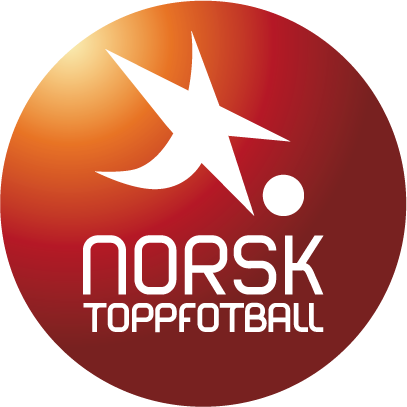 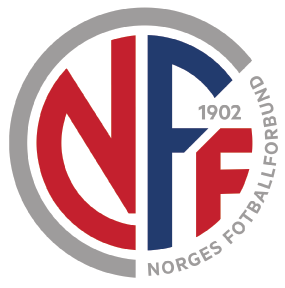 Standardavtale om lokalradiosendinger[Navn på radiostasjon]og [Navn på klubb] samarbeider om lokalradiosendinger fra klubbens hjemmekamper i  serie og cup for 2016-sesongen.    Begge parter er klar over og aksepterer generelle fra NFF og NTF om krav for inngåelse av slike avtaler, som er følgende:  Radiostasjonen aksepterer NFFs, NTFs og klubbens eiendomsrett til arrangementet. Avtalen gir ikke sendeeksklusivitet for lokalradiosendinger fra klubbens hjemmekamper, men kun senderett. Det må inngås skriftlig avtale med arrangerende klubb som er fra radioens nedslagsfeltOm arrangerende klubb ikke er en klubb fra stasjonens nærmiljø, skal en ha skriftlig avtale med gjestende klubb, som skal være fra nedslagsområdet. I forbindelse med klubbens kamper på bortebane besørge radiostasjonen selv sin egen akkreditering.Om ikke egen kommentatorboks er mulig, aksepterer stasjonen å bli henvist til pressetribunen. All teknisk installasjon bekoster stasjonen selv, så fremt ingen andre avtaler er inngått med arrangerende klubb. Det kan ikke gis noen avtalefestet rett til å foreta intervjuer med spillere, trenere og støtteapparat inne ved banen og i spillertunnel på arenaen. Intervjuer for lokalradio skal gjennomføres i klubbens mixed zone, som er et område som normalt ligger mellom spillergarderobe og utgang på arenaen. Det vil også øvrig presse få tilgang. Sendingen skal kun gå til lokalradioens nedslagsfelt, og skal være på norsk, alternativt samisk i områder hvor dette er naturlig. Det er ikke lov med samsending med andre lokalradiostasjoner, enten i samme lokalradiokjede eller selvstendige stasjoner. Radiosendingen kan kun distribueres på radiokanalens normale frekvens via FM frekvenser, samt ved streaming av den samme sendingen via Internett på radiostasjonens webside. Det presiseres at opptakene fra kampene ikke kan inngå i noen form som en del av et program på TV, Internett eller mobil, og uansett aldri i kombinasjon med levende bilder eller stillbilder fra kampene. Det er ikke lov til å ta opp levende bilder fra kampen. Den økonomiske avtalen mellom klubb(er) og stasjon er andre enn de to parter uvedkommende. Avtalen gjelder kun klubbens serie og NM-kamper som spilles på hjemmebane, med unntak av NM-finalen. Evt. bortekamper omfattes kun hvor hjemmelaget aksepterer dette, se pkt 5 ovenfor. Radiostasjonen må minst 24 timer før avspark varsle sin ankomst. Radiostasjonen skal følge til enhver tid gjeldende regler for akkreditering på stadion. Lokalradiostasjonen forplikter seg til i markedsføring av sendingene å benytte de til enhver tid gjeldende navn på ligaen de dekker (Tippeligaen, OBOS-ligaen, Toppserien).Avtaler inngått i strid med disse prinsipper gir NFF og NTF rett til å kreve at avtalen mellom klubben og lokalradiostasjonen skal opphøre med øyeblikkelig virkning, og kan utelukke mulighet for fremtidige avtaler.  Avtalen signeres av begge parter, som beholder hvert sitt eksemplar. En kopi formidles til NTF på media@toppfotball.no                                                              Dato/Sted:  					For klubben   						For radiostasjonen					